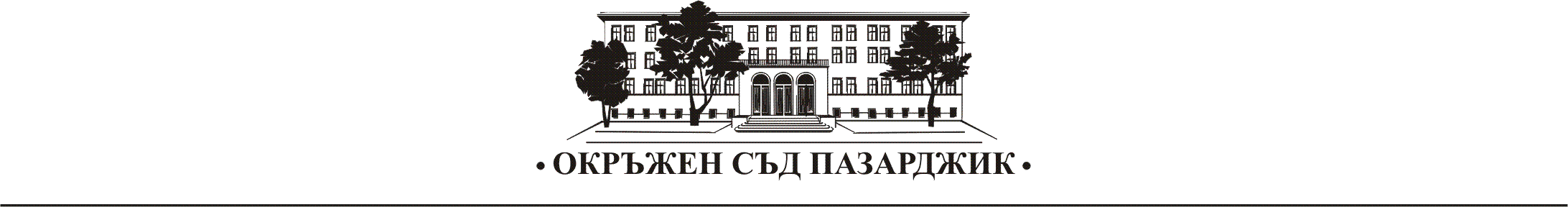     РЕПУБЛИКА БЪЛГАРИЯОКРЪЖЕН СЪД – ПАЗАРДЖИКПРЕДСТОЯЩИ ЗА РАЗГЛЕЖДАНЕ НАКАЗАТЕЛНИ ДЕЛА В ОКРЪЖЕН СЪД - ПАЗАРДЖИК И РАЙОНЕН СЪД – ПАЗАРДЖИК ЗА 16.06.2020 ГОД.		НОХД № 72/2020 год. – докладчик съдия Коста Стоянов, 16.06.2020 год., 09:30 часа.		Делото е върнато от Апелативен съд – Пловдив за ново разглеждане. Образувано е по внесен от Софийска градска прокуратура обвинителен акт. Срещу И.П е повдигнато обвинение за това, че като изпълнителен директор на „Напоителни системи“ ЕАД, е злоупотребил с властта си като е направил опит да принуди управителя на „Напоителни системи“ ЕАД, клон Тополница Т.С., да извърши нещо противно на волята – да въздейства като убеди председателя и членове на комисията да приемат извършени строително-монтажни работи като подпишат протокол за приемане на строително – монтажни работи за три обекта, въпреки че същите не са извършени. За целта е употребил заплашване с уволнение. Опитът е останал недовършен поради независещи от дееца причини. Подсъдимият е направил опит да принуди и гл.инженер И.П. да изготви и подпише протокол за приемане СМР на три обекта, като отново е използвал заплаха за уволнение.		На вторият подсъдим С.К. е повдигнато обвинение за това, че е направил опит да даде подкуп в размер на по 2000 лв. на 2 длъжностни лица от „Напоителни системи“ ЕАД, клон Тополница, за да изготвят и подпишат три протокола за извършени строително-монтажни работи във връзка с изпълнението на договори.		Насрочено е разпоредително заседание. 		НОХД № 853/2016 год. – докладчик съдия Коста Стоянов, 16.06.2020 год., 13:30 часа.		Делото е образувано по обвинителен акт на ОП – Пазарджик. Срещу К.В. е повдигнато обвинение за това, че за периода м.юни 2003 – м.юни 2010 год. във Велинград е извършвал банкови сделки, без съответното разрешително. Отпускал е парични заеми срещу лихви на 284 лица като дадените заеми са 295 958 лв., а върнатите лихви са общо 646 241,26 лв.		НОХД № 821/2020 год. по описа на Районен съд - Пазарджик – докладчик съдия Димитър Бишуров, 16.06.2020 год., 13:30 часа.		Делото е образувано по обвинителен акт на РП – Пазарджик. Срещу Л.К. е повдигнато обвинение за това, че	 на 30.05.2020 г. в с.Габровица е управлявал лек автомобил с концентрация на алкохол в кръвта си 2,78 промила.		НОХД № 831/2020 год. по описа на Районен съд - Пазарджик – докладчик съдия Димитър Бишуров, 16.06.2020 год., 14:00 часа.		Делото е образувано по обвинителен акт на РП – Пазарджик. Срещу Н.М. е повдигнато обвинение за това, че на 30.03.2020 г. в гр.Белово е управлявал лек автомобил с концентрация на алкохол в кръвта си 2,41 промила.		НОХД № 445/2019 год. – докладчик съдия Веселин Петричев, 16.06.2020 год., 14:30 часа.		Делото е образувано по обвинителен акт на Окръжна прокуратура – Пазарджик. Срещу Г.К. е повдигнато обвинение за това, че на 05.05.2018 год. при управление на лек автомобил е нарушил правилата за движение по пътищата, предизвикал е катастрофа и по непредпазливост е причинил смъртта на Л.К.		Изброените дела предстоят за разглеждане от съдебните състави и към настоящия момент се касае само за обвинения към посочените подсъдими лица. Съгласно чл. 16 НПК обвиняемият се счита за НЕВИНЕН до завършване на наказателното производство с влязла в законна сила присъда,  която установява противното. Маринела ЧавдароваПресслужба на Окръжен съд гр.Пазарджик034/409 509